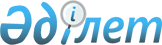 Төлем қабілеттілігін қалпына келтірудің үлгілік жоспарының нысанын бекіту туралыҚазақстан Республикасы Премьер-Министрінің орынбасары - Қаржы министрінің 2023 жылғы 28 ақпандағы № 221 бұйрығы. Қазақстан Республикасының Әділет министрлігінде 2023 жылғы 28 ақпанда № 31978 болып тіркелді
      "Қазақстан Республикасы азаматтарының төлем қабілеттілігін қалпына келтіру және банкроттығы туралы" Қазақстан Республикасы Заңының 9-бабының 3) тармақшасына сәйкес БҰЙЫРАМЫН:
      1. Қоса беріліп отырған төлем қабілеттілігін қалпына келтірудің үлгілік жоспарының нысаны бекітілсін.
      2. Қазақстан Республикасы Қаржы министрлігінің Мемлекеттік кірістер комитеті Қазақстан Республикасының заңнамасында белгіленген тәртіппен:
      1) осы бұйрықтың Қазақстан Республикасының Әділет министрлігінде мемлекеттік тіркелуін;
      2) осы бұйрықты Қазақстан Республикасы Қаржы министрлігінің интернет-ресурсында орналастыруды;
      3) осы бұйрық Қазақстан Республикасының Әділет министрлігінде мемлекеттік тіркелгеннен кейін он жұмыс күні ішінде осы тармақтың 1) және 2) тармақшаларында көзделген іс-шаралардың орындалуы туралы мәліметтерді Қазақстан Республикасы Қаржы министрлігінің Заң қызметі департаментіне ұсынуды қамтамасыз етсін.
      3. Осы бұйрық алғашқы ресми жарияланған күнінен кейін күнтізбелік он күн өткен соң қолданысқа енгізіледі. Төлем қабілеттілігін қалпына келтірудің үлгілік жоспарының нысаны
      _____________________                               _____________________ 
      (толтырылған күні)                                     (толтырылған жері) 1-бөлім. Борышкер туралы жалпы деректер 2-бөлім. Борышкердің мүлкі туралы мәліметтер
      Борышкердің мүлкін түгендеу актісінің күні мен нөмірі
      20__ жылғы "___" ________________№_____
      (теңге) 3-бөлім. Кірістер мен шығыстар туралы мәліметтер
      3.1. Кірістер
      (теңге)
      3.2. Шығыстар
      (теңге)
      3.3. Борышкердің өз қарамағында қалдыратын ай сайынғы ақшасы
      (теңге) 4-бөлім. Борышкердің қаржылық жағдайын талдау
      (теңге) 5-бөлім. Борышкердің төлем қабілетсіздігінің себептерін талдау
      5.1. Борышкердің төлем қабілетсіздігінің себептері:
      1. _____________________________________________________________;
      2. _____________________________________________________________;
      3. _____________________________________________________________. 6-бөлім. Борышкердің төлем қабілеттілігін қалпына келтіруге бағытталған іс-шаралар
      6.1. Борышкердің төлем қабілеттілігін қалпына келтіруге бағытталған шаралар
      *Шаралар оларды қолдану мүмкіндігіне қарай көрсетіледі.
      6.2. Борышкердің төлем қабілеттілігін қалпына келтіру кезінде қолданылатын құралдар
      **Құралдар оларды қолдану мүмкіндігіне қарай көрсетіледі. 7-бөлім. Төлем қабілеттілігін қалпына келтіру жоспарын орындау мерзіміне қарағанда неғұрлым ұзақ мерзімі бар міндеттемелер туралы ақпарат
      (теңге) 8-бөлім. Кредиторлық берешекті өтеу кестесі
      (теңге)
      кестенің жалғасы (теңге)
      кестенің жалғасы (теңге)
      кестенің жалғасы (теңге)
      кестенің жалғасы (теңге) 9-бөлім. Төлем қабілеттілігін қалпына келтіру жоспарына кредиторлардың ұсыныстары мен ескертулері туралы ақпарат
      9.1. Талаптары кредиторлар талаптарының тізіліміне (бұдан әрі – КТТ) енгізілген кредиторларға қарау үшін борышкердің төлем қабілеттілігін қалпына келтіру жоспарының жобасын жіберу күні 20__жылғы "___" ________________.
      9.2 Кредиторлардың ұсыныстары мен ескертулері туралы ақпарат
      9.3 Қаржы басқарушының есебі
      (теңге)
      Төлем қабілеттілігін қалпына келтіру рәсімі тоқтатылған кезде барлық кредиторлардың талаптарын қанағаттандыру үшін болжамды сома _______________________мың теңге***.
      ***Егер төлем қабілеттілігін қалпына келтірудің түпкілікті жоспарын жасау кезінде кредитордың (кредиторлардың) ұсыныстары және (немесе) ескертулері ішінара немесе толық көлемде ескерілмеген жағдайда есептеледі.
      Борышкердің төлем қабілеттілігін қалпына келтіру жоспарын орындау мерзімі
      ___________________________________________________.
      Төлем қабілеттілігін қалпына келтіру жоспары ___ парақта жасалған, нөмірленген және___ бетте тігілген.
      Борышкер 
      ___________________             _____________             ____________ 
      Тегі, аты, әкесінің аты                   (күні)                         (қолы) 
      (бар болса)
      Қаржы басқарушысы 
      ___________________             _____________             ____________ 
      Тегі, аты, әкесінің аты                   (күні)                         (қолы) 
      (бар болса)
					© 2012. Қазақстан Республикасы Әділет министрлігінің «Қазақстан Республикасының Заңнама және құқықтық ақпарат институты» ШЖҚ РМК
				
      Қазақстан Республикасы Премьер-Министрінің орынбасары - Қаржы министрі 

Е. Жамаубаев
Қазақстан Республикасы
Премьер-Министрінің
орынбасары - 
Қаржы министрінің
2023 жылғы 28 ақпандағы
№ 221 бұйрығымен
бекітілген
Тегі, аты, әкесінің аты (бар болса)
Жеке сәйкестендіру нөмірі (бұдан әрі–ЖСН)
Банк шоттарының нөмірлері, екінші деңгейдегі банктің немесе банк операцияларының жекелеген түрлерін жүзеге асыратын ұйымның атауы, заңды мекенжайы
Іс жүзіндегі тұрғылықты жері
Тұрғылықты жері бойынша тіркелу
Байланыс деректері (ұялы, үй телефондарының нөмірлері)
1
2
3
4
5
6
№
Атауы (ақша, жер, ғимараттар, көлік құралдары, бағалы қағаздар, басқа адамдардың борышкер алдындағы берешегі, жануарлар, зергерлік бұйымдар және басқалар)
Айырықша белгілері
Мүліктің құны (нарықтық құны)
Мүліктің қысқаша сипаттамасы (мекен-жайы, кадастрлық нөмірі, техникалық жай-күйі және өзге де мәліметтер)
1
2
3
4
5
№
Алынған кіріс көзі
Төлем қабілеттілігін қалпына келтіру рәсімін қолдану сәтінде
Төлем қабілеттілігін қалпына келтіруді қолдану сәтінде
Төлем қабілеттілігін қалпына келтіруді қолдану сәтінде
Төлем қабілеттілігін қалпына келтіруді қолдану сәтінде
Төлем қабілеттілігін қалпына келтіруді қолдану сәтінде
Төлем қабілеттілігін қалпына келтіруді қолдану сәтінде
№
Алынған кіріс көзі
Төлем қабілеттілігін қалпына келтіру рәсімін қолдану сәтінде
20__ (1- жыл)
20__ (2- жыл)
20__ (3- жыл)
20__ (4- жыл)
20__ (5- жыл)
…
Барлығы:
Барлығы:
№
Борышкердің шығыстары
Төлем қабілеттілігін қалпына келтіру рәсімін қолдану сәтінде
Төлем қабілеттілігін қалпына келтіруді қолдану сәтінде
Төлем қабілеттілігін қалпына келтіруді қолдану сәтінде
Төлем қабілеттілігін қалпына келтіруді қолдану сәтінде
Төлем қабілеттілігін қалпына келтіруді қолдану сәтінде
Төлем қабілеттілігін қалпына келтіруді қолдану сәтінде
№
Борышкердің шығыстары
Төлем қабілеттілігін қалпына келтіру рәсімін қолдану сәтінде
20__ (1- жыл)
20__ (2- жыл)
20__ (3- жыл)
20__ (4- жыл)
20__ (5- жыл)
1
Міндетті шығыстар сомасы:
1.1
коммуналдық қызметтер үшін төлемақы
1.2
мектепке дейінгі білім беру ұйымдарының қызметтері үшін төлемақы
1.3
тұрғын үйді жалға алу ақысы
…
басқа шығыстар
Барлығы:
Барлығы:
2
Тұрақты шығыстар сомасы
2.1
азық-түлікке арналған шығыстар
2.2
жол жүру шығыстары
…
басқа шығыстар
Барлығы:
Барлығы:
3.
Айнымалы шығыстар сомасы:
3.1
киім сатып алуға арналған шығыстар
3.2
дәрілік заттарға арналған шығыстар
3.3
автокөлікті жөндеуге арналған шығыстар
…
басқа шығыстар
Барлығы:
Барлығы:
№
Төлем қабілеттілігін қалпына келтіру рәсімін қолдану сәтінде
Төлем қабілеттілігін қалпына келтіруді қолдану сәтінде
Төлем қабілеттілігін қалпына келтіруді қолдану сәтінде
Төлем қабілеттілігін қалпына келтіруді қолдану сәтінде
Төлем қабілеттілігін қалпына келтіруді қолдану сәтінде
Төлем қабілеттілігін қалпына келтіруді қолдану сәтінде
№
Төлем қабілеттілігін қалпына келтіру рәсімін қолдану сәтінде
20__ (1- жыл)
20__(2-жыл)
20__ (3-жыл)
20__ (4-жыл)
20__ (5-жыл)
…
№
Атауы
Төлем қабілеттілігін қалпына келтіру рәсімін қолдану сәтінде
Төлем қабілеттілігін қалпына келтіру рәсімі қолданылған жылдың басында
Төлем қабілеттілігін қалпына келтіру рәсімі қолданылған жылдың алдындағы жылдың басында
1
Ақша құралдары және олардың баламалары
2
Жылжымалы мүлік
3
Жылжымайтын мүлік
4
Дебиторлық берешек
5
Басқа активтер
№
Шаралардың атауы*
Сипаттама, борышкерге қолдану параметрлері
Іске асыру мерзімі
1
мүліктің бір бөлігін сату
2
мүлікті мүліктік жалдауға (жалға алуға) тапсыру
3
дебиторлық берешекті өндіріп алу
4
тұрғын үйді (автокөлікті) құны төмен тұрғын үйге (автокөлікке) айырбастау
5
кейіннен құны төмен тұрғын үйді (автокөлікті) сатып ала отырып, тұрғын үйді (автокөлікті) сату
6
борышкерді жұмысқа орналастыру
7
Қазақстан Республикасының заңнамасына қайшы келмейтін өзге де шаралар
№
Құралдың атауы**
Сипаттама, борышкерге қолдану параметрлері
Қолдану мерзімі
1
міндеттемені орындау мерзімін өзгерту (борышты төлеуді кейінге қалдыру және (немесе) бөліп төлеу
2
қарызды немесе оның бір бөлігін, оның ішінде тұрақсыздық айыбын (айыппұлдар, өсімпұлдар) кешіру
3
қарызды пайдаланғаны үшін сыйақының пайыздық мөлшерлемесін төмендету
4
қарыз шартын орындаудың жалпы мерзімін бір мезгілде ұлғайта отырып, тұрақты ағымдағы төлемдердің мөлшерін азайту
5
міндеттемені орындау тәсілін өзгерту
6
кепіл кредиторының қарыз шарты бойынша міндеттемелерін кепіл кредиторы кешірген жағдайда оған кепіл нысанасын беру жолымен кепіл кредиторының талаптарын қанағаттандыру
7
басқа құралдар
№
Кредитордың атауы
ЖСН, бизнес-сәйкестендіру нөмірі (бұдан әрі – БСН)
Берешек сомасы
Берешектің пайда болу негіздері
Берешектің пайда болған күні
Орындау мерзімі
…
Кредиторлық берешек
Кредиторлық берешекті өтеу кестесі (ай бойынша төлем қабілеттілігін қалпына келтірудің 1-жылы)
Кредиторлық берешекті өтеу кестесі (ай бойынша төлем қабілеттілігін қалпына келтірудің 1-жылы)
Кредиторлық берешекті өтеу кестесі (ай бойынша төлем қабілеттілігін қалпына келтірудің 1-жылы)
Кредиторлық берешекті өтеу кестесі (ай бойынша төлем қабілеттілігін қалпына келтірудің 1-жылы)
Кредиторлық берешекті өтеу кестесі (ай бойынша төлем қабілеттілігін қалпына келтірудің 1-жылы)
Кредиторлық берешекті өтеу кестесі (ай бойынша төлем қабілеттілігін қалпына келтірудің 1-жылы)
Кредиторлық берешекті өтеу кестесі (ай бойынша төлем қабілеттілігін қалпына келтірудің 1-жылы)
Кредиторлық берешекті өтеу кестесі (ай бойынша төлем қабілеттілігін қалпына келтірудің 1-жылы)
Кредиторлық берешекті өтеу кестесі (ай бойынша төлем қабілеттілігін қалпына келтірудің 1-жылы)
Кредиторлық берешекті өтеу кестесі (ай бойынша төлем қабілеттілігін қалпына келтірудің 1-жылы)
Кредиторлық берешекті өтеу кестесі (ай бойынша төлем қабілеттілігін қалпына келтірудің 1-жылы)
Кредиторлық берешекті өтеу кестесі (ай бойынша төлем қабілеттілігін қалпына келтірудің 1-жылы)
Бір жылдағы жиыны
Қалдық
Кредиторлық берешек
1
2
3
4
5
6
7
8
9
10
11
12
1-кезек
2-кезек
3-кезек
4-кезек
5-кезек
Кредиторлық берешек
Кредиторлық берешекті өтеу кестесі (ай бойынша төлем қабілеттілігін қалпына келтірудің 2-жылы)
Кредиторлық берешекті өтеу кестесі (ай бойынша төлем қабілеттілігін қалпына келтірудің 2-жылы)
Кредиторлық берешекті өтеу кестесі (ай бойынша төлем қабілеттілігін қалпына келтірудің 2-жылы)
Кредиторлық берешекті өтеу кестесі (ай бойынша төлем қабілеттілігін қалпына келтірудің 2-жылы)
Кредиторлық берешекті өтеу кестесі (ай бойынша төлем қабілеттілігін қалпына келтірудің 2-жылы)
Кредиторлық берешекті өтеу кестесі (ай бойынша төлем қабілеттілігін қалпына келтірудің 2-жылы)
Кредиторлық берешекті өтеу кестесі (ай бойынша төлем қабілеттілігін қалпына келтірудің 2-жылы)
Кредиторлық берешекті өтеу кестесі (ай бойынша төлем қабілеттілігін қалпына келтірудің 2-жылы)
Кредиторлық берешекті өтеу кестесі (ай бойынша төлем қабілеттілігін қалпына келтірудің 2-жылы)
Кредиторлық берешекті өтеу кестесі (ай бойынша төлем қабілеттілігін қалпына келтірудің 2-жылы)
Кредиторлық берешекті өтеу кестесі (ай бойынша төлем қабілеттілігін қалпына келтірудің 2-жылы)
Кредиторлық берешекті өтеу кестесі (ай бойынша төлем қабілеттілігін қалпына келтірудің 2-жылы)
Бір жылдағы жиыны
Қалдық
Кредиторлық берешек
1
2
3
4
5
6
7
8
9
10
11
12
1-кезек
2-кезек
3-кезек
4-кезек
5-кезек
Кредиторлық берешек
Кредиторлық берешекті өтеу кестесі (ай бойынша төлем қабілеттілігін қалпына келтірудің 3-жылы)
Кредиторлық берешекті өтеу кестесі (ай бойынша төлем қабілеттілігін қалпына келтірудің 3-жылы)
Кредиторлық берешекті өтеу кестесі (ай бойынша төлем қабілеттілігін қалпына келтірудің 3-жылы)
Кредиторлық берешекті өтеу кестесі (ай бойынша төлем қабілеттілігін қалпына келтірудің 3-жылы)
Кредиторлық берешекті өтеу кестесі (ай бойынша төлем қабілеттілігін қалпына келтірудің 3-жылы)
Кредиторлық берешекті өтеу кестесі (ай бойынша төлем қабілеттілігін қалпына келтірудің 3-жылы)
Кредиторлық берешекті өтеу кестесі (ай бойынша төлем қабілеттілігін қалпына келтірудің 3-жылы)
Кредиторлық берешекті өтеу кестесі (ай бойынша төлем қабілеттілігін қалпына келтірудің 3-жылы)
Кредиторлық берешекті өтеу кестесі (ай бойынша төлем қабілеттілігін қалпына келтірудің 3-жылы)
Кредиторлық берешекті өтеу кестесі (ай бойынша төлем қабілеттілігін қалпына келтірудің 3-жылы)
Кредиторлық берешекті өтеу кестесі (ай бойынша төлем қабілеттілігін қалпына келтірудің 3-жылы)
Кредиторлық берешекті өтеу кестесі (ай бойынша төлем қабілеттілігін қалпына келтірудің 3-жылы)
Бір жылдағы жиыны
Қалдық
Кредиторлық берешек
1
2
3
4
5
6
7
8
9
10
11
12
1-кезек
2-кезек
3-кезек
4-кезек
5-кезек
Кредиторлық берешек
Кредиторлық берешекті өтеу кестесі (ай бойынша төлем қабілеттілігін қалпына келтірудің 4-жылы)
Кредиторлық берешекті өтеу кестесі (ай бойынша төлем қабілеттілігін қалпына келтірудің 4-жылы)
Кредиторлық берешекті өтеу кестесі (ай бойынша төлем қабілеттілігін қалпына келтірудің 4-жылы)
Кредиторлық берешекті өтеу кестесі (ай бойынша төлем қабілеттілігін қалпына келтірудің 4-жылы)
Кредиторлық берешекті өтеу кестесі (ай бойынша төлем қабілеттілігін қалпына келтірудің 4-жылы)
Кредиторлық берешекті өтеу кестесі (ай бойынша төлем қабілеттілігін қалпына келтірудің 4-жылы)
Кредиторлық берешекті өтеу кестесі (ай бойынша төлем қабілеттілігін қалпына келтірудің 4-жылы)
Кредиторлық берешекті өтеу кестесі (ай бойынша төлем қабілеттілігін қалпына келтірудің 4-жылы)
Кредиторлық берешекті өтеу кестесі (ай бойынша төлем қабілеттілігін қалпына келтірудің 4-жылы)
Кредиторлық берешекті өтеу кестесі (ай бойынша төлем қабілеттілігін қалпына келтірудің 4-жылы)
Кредиторлық берешекті өтеу кестесі (ай бойынша төлем қабілеттілігін қалпына келтірудің 4-жылы)
Кредиторлық берешекті өтеу кестесі (ай бойынша төлем қабілеттілігін қалпына келтірудің 4-жылы)
Бір жылдағы жиыны
Қалдық
Кредиторлық берешек
1
2
3
4
5
6
7
8
9
10
11
12
1-кезек
2-кезек
3-кезек
4-кезек
5-кезек
Кредиторлық берешек
Кредиторлық берешекті өтеу кестесі (ай бойынша төлем қабілеттілігін қалпына келтірудің 5-жылы)
Кредиторлық берешекті өтеу кестесі (ай бойынша төлем қабілеттілігін қалпына келтірудің 5-жылы)
Кредиторлық берешекті өтеу кестесі (ай бойынша төлем қабілеттілігін қалпына келтірудің 5-жылы)
Кредиторлық берешекті өтеу кестесі (ай бойынша төлем қабілеттілігін қалпына келтірудің 5-жылы)
Кредиторлық берешекті өтеу кестесі (ай бойынша төлем қабілеттілігін қалпына келтірудің 5-жылы)
Кредиторлық берешекті өтеу кестесі (ай бойынша төлем қабілеттілігін қалпына келтірудің 5-жылы)
Кредиторлық берешекті өтеу кестесі (ай бойынша төлем қабілеттілігін қалпына келтірудің 5-жылы)
Кредиторлық берешекті өтеу кестесі (ай бойынша төлем қабілеттілігін қалпына келтірудің 5-жылы)
Кредиторлық берешекті өтеу кестесі (ай бойынша төлем қабілеттілігін қалпына келтірудің 5-жылы)
Кредиторлық берешекті өтеу кестесі (ай бойынша төлем қабілеттілігін қалпына келтірудің 5-жылы)
Кредиторлық берешекті өтеу кестесі (ай бойынша төлем қабілеттілігін қалпына келтірудің 5-жылы)
Кредиторлық берешекті өтеу кестесі (ай бойынша төлем қабілеттілігін қалпына келтірудің 5-жылы)
Бір жылдағы жиыны
Қалдық
Кредиторлық берешек
1
2
3
4
5
6
7
8
9
10
11
12
1-кезек
2-кезек
3-кезек
4-кезек
5-кезек
№
Кредитордың атауы
Кредитордың ЖСН-і, БСН-і
Борышкердің төлем қабілеттілігін қалпына келтіру жоспарының жобасына ұсыныстар мен ескертулер
Енгізілген күні
Дәлелді негіздемесін көрсете отырып, төлем қабілеттілігін қалпына келтірудің түпкілікті жоспарында ескерілді/ескерілмеді
…
№
Ұсыныстары және (немесе) ескертулері ішінара немесе толық көлемде есепке алынбаған кредитордың атауы
КТТ-ға енгізілген берешек сомасы
КТТ-дағы кезектілік
Кестеге сәйкес іске асыру (өтеу) мерзімі
Кестеге сәйкес өтеудің болжамды сомасы
Төлем қабілеттілігін қалпына келтіру рәсімі тоқтатылған кезде өтеудің болжамды сомасы
…
Барлығы:
Барлығы:
Ұсыныстары және (немесе) ескертулері ескерілген кредитордың атауы
…
Барлығы:
Барлығы: